   Sherman County Fair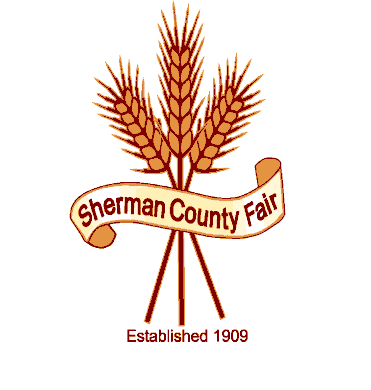      P O Box 45     Wasco, OR  97065     66147 Lonerock Rd ~ Moro, Oregon 97039FOOD VENDOR APPLICATIONOWNER/BUSINESS NAME                              TYPE OF FOOD TO BE SOLDPHONEMAILING ADDRESSCITYSTATE & ZIPBOOTH SPACE NEEDED  YES, I NEED ELECTRICAL              		             DO NOT NEED ELECTRICAL   THANK YOU FOR YOUR INTEREST AT THE SHERMAN COUNTY FAIR.PLEASE INCLUDE ANY OTHER INFO THAT WILL BE IMPORTANT FOR US TO KNOW ABOUT.PLEASE FILL IN ALL INFO AND SIGN BELOW. PLEASE SEND TO ABOVE ADDRESS.I/WE WILL BE GIVING THE SHERMAN CO. FAIR A BOOTH SPACE FEE OF $250.00  FOR THE WEEK OF 8/20/19 THRU 8/24/19. THIS WILL BE PAID AT THE FAIR OFFICE UPON ARRIVAL AT THE FAIR GROUNDS BEFORE SETUP BEGINS, THANK YOUVENDOR SIGNATURE     DATE                   RECEIVED BY S.C BOARD SECRETARY, DATEQUESTIONS CALL BRYCE @ 541-980-1539